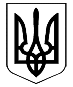 Великодимерська селищна радаБроварського району Київської областіВИКОНАВЧИЙ КОМІТЕТР І Ш Е Н Н Я20 квітня 2018  року                                                                                       № 68	Про затвердження переліку пам`ятних дат і ювілеїв у 2018 році	На виконання постанови Кабінету Міністрів України від 08.02.2018 № 2287- VІІІ, та доручення Київської обласної державної адміністрації від 05.03.2018 № 11-12-2020, «Про відзначення пам`ятних дат і ювілеїв у 2018 році», керуючись підп. 1 п. А статті 32 Закону України «Про місцеве самоврядування в Україні»,  виконком селищної ради.В И Р І Ш И В :Затвердити перелік пам`ятних дат і ювілеїв у 2018 році, що відзначатимуться на території Великодимерської об`єднаної  територіальної громади  (додається).Селищний  голова                                                                           А.Б. БочкарьовДодаток до рішення виконавчого комітету № 68 від 20.04.2018 рокуПам’ятні дати та ювілеї 2018 рокуВ 2018 році на території Великодимерської об’єднаної територіальної громади відзначатимуться такі пам’ятні дати та ювілеї:І. Відомих  подій  в Україні:- 1030 років з часу хрещення Київської Русі (988);- 350 років з часу проголошення Петра Дорошенка гетьманом всієї України (1668);- 150 років з дня заснування у місті Львові культурно-освітної громадської організації  «Просвіта» (20.12.1868);- 100 років з часу заснування Державного драматичного театру в місті Києві (нині – Дніпровський академічний український музично-драматичний театр імені Тараса Шевченка) (1918.)- 100 років з дня проголошення незалежності Української Народної Республіки  ІV Універсалом Української Центральної Ради (22.01. 1918);- 100 років з дня бою на залізничній станції Крути (29.01.1918);- 100 років з дня затвердження Тризуба державним гербом Української Народної Республіки (25.02.1918);-  125 років з часу відкриття Трипільської археологічної культури в України (1893);-  100 років з дня утворення Товариства Червоного Хреста Україні (18.04.1919);- 100 років з дня прийняття Конституції Української Народної Республіки (29.04.1918);- 100 років з дня проголошення Української  Держави (Гетьманату Павла Скоропадського) (29.04.1918);-  100 років з часу заснування Національної бібліотеки Української Держави (нині – Національна бібліотека України імені В.І. Вернадського НАН України) (листопад 1918);- 100 років з дня завершення Першої світової війни (11.11.1918);- 100 років з дня заснування Української академії наук  (нині – Національна академія наук України) (27.11.1918);- 75 років з часу створення Національного заслуженого академічного українського народного хору України ім.. Г.Г. Верьовки (1943);- 75 років з дня вигнання нацистів з міста Києва (06.11.1943);ІІ. Видатних особистостей:1040 років з часу народження Ярослава Мудрого (978-1054),  Великого князя Київської Русі;6 січня - 	120 років з дня народження Володимира Сосюри (1898-1965), поета;6 січня – 80 років  з дня народження Василя Стуса (1938-1985), поета, перекладача, політв’язня радянського режиму, правозахисника, члена Української гельсінської групи, Героя України;12 січня – 140 років з дня народження Гната Хоткевича (1878-1938),письменника, історика, репресованого; 20 січня – 100 років з дня народження Олександра Шалімова (1918-2006), хірурга, вченого, одного із засновників української хірургічної школи, Героя України, Героя Соціальної Праці, голови постійної комісії Верховної Ради УРСР з охорони здоров’я та соціального забезпечення;3 лютого – 100 років з дня народження Любові Забашти (1918-1990), поетеси;9 березня – 110 років з дня народження Тараса Бульби- Боровця (1908-1981), військового і політичного діяча, засновника «Поліської Січі»;13 березня – 130 років з дня народження Антона Макаренка (1888-1939) педагога, письменника;29 березня – 290 років з дня народження Кирила Розумовського (1728-1803), державного і політичного діяча, останнього гетьмана України;3 квітня – 110 років з дня народження Степана Олійника (1908-1982), поета-гумориста,сатирика, журналіста;3 квітня -100 років з дня народження Олеся (Олександра)  Гончара (1918-1995), письменника, літературного критика, громадського діяча, Героя України, Героя Соціалістичної Праці;24 квітня – 100 років з дня народження Богдани Світлик- Литвинко (1918- 1948), письменниці, підпільниці ОУН;5 травня – 190 років з дня народження Ганни Барвінок (справжнє ім’я та прізвище – Олександра Білозерська – Куліш) (1828-1911), письменниці;2 червня – 90 років з дня народження Леопольда Ященка (1928-2016), музикознавця, фольклориста, хорового диригента, композитора, керівника хору «Гомін»;16 липня – 110 років з дня народження Василя Барки (1908-2003), письменника, літературознавця, перекладача;7 вересня –  90 річниця з дня народження Ігоря-Ореста Богачевського, фізика, конструктора космічних кораблів;8 вересня – 120 років з дня народження Наталії Ужвій (1898-1986), актриси, народної артистки СРСР, голови Українського театрального товариства;28 вересня – 100 років з дня народження Василя Сухомлинського (1918-1970), педагога, письменника, публіциста;1 жовтня – 160 років з дня народження Адріана Кащенка (1858-1921), етнографа, письменника;3 листопада – 120 років з дня народження Д. Фальківського, письменника, сценариста; 25 листопада – 180 років з дня народження Івана Нечуя-Левицького (1838-1918), письменника, етнографа, фольклориста, педагога;29 листопада – 240 років з дня народження Григорія Квітки-Основ’яненка (1778-1843), письменника, громадського діяча;1 грудня – 100 років з дня народження Платона Майбороди (1918-1989), композитора;5 грудня – 140 років з дня народження Олександра Олеся (справжнє ім’я та прізвище Олександр Кандиба) (1878-1944), поета, драматурга, громадського діяча;12 грудня – 90 років з дня народження Леоніда Бикова (1928-1979), актора театру і кіно, режисера, сценариста, народного артиста УРСР;23 грудня – 120 років з дня народження Федора Артеменка (1898-1922), військового діяча, полковника Армії УНР;26 грудня – 120 років з дня народження Євгена Плужника (1898-1936),  поета, перекладача, драматурга, репресованого.ІІІ. Днів пам’яті310 років з дня Батуринської трагедії (02.11.1708);100 років з дня початку «червоного терору» - злочинної репресивної політики комуністичного режиму (05.09.1918);85-ті роковини Голодомору 1932-1933 років в Україні (день пам’яті – 24. 11. 2018);75 років з часу Корюківської трагедії (01-02. 03.1943, день пам’яті – 01.03.2018).Керуюча справами виконкому селищної ради                                                                                Ю. Москаленко                                